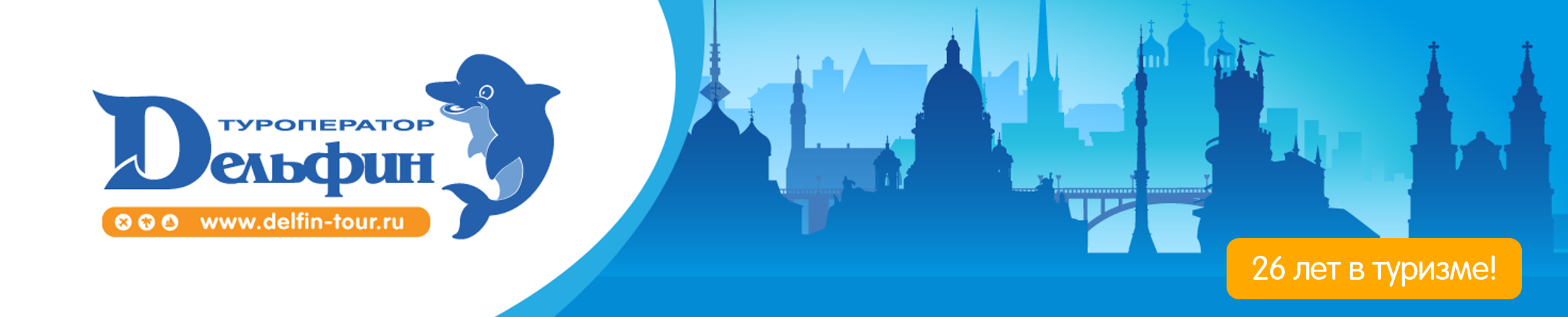 Генеральному директору ООО «Туроператор Дельфин»Ромашкину С.А.ОТПОЛНОЕ НАЗВАНИЕ АГЕНТАФИО ДИРЕКТОРАЗаявление о согласии на получение равнозначного продукта в соответствии с  Постановлением Правительства № 1073 от 20.07.2020г. Я, генеральный директор НАЗВАНИЕ АГЕНТА, настоящим заявлением подтверждаю, что мной получено Уведомление ООО «Туроператор Дельфин»  с обязательством предоставить равнозначный туристский продукт по заявке №___________. В установленный Постановлением срок  Уведомление было передано Заказчику тура (туристу), который согласился на замену услуг.Прошу (перенести дату заезда туристов на ….ДАТЫ, перенести денежные средства с путевки №_______ на путевку №_________ и проч.)Дата__________________    Подпись _____________                                                                                                              ПЕЧАТЬ